Ein besonderer Mix aus Wettkampf und Genuss: Der Giro delle Dolomiti kehrt Ende Juli zurückBozen, 27. April 2023 – In knapp drei Monaten können Radsportfans einmal mehr spannende Abenteuer auf den Dolomitenpässen Südtirols und des Trentinos erleben. Vom 24. bis 28. Juli 2023 wird der Giro delle Dolomiti wieder Radsportler aus der ganzen Welt begeistern. Auf jeder der fünf Etappen der 46. Ausgabe dieses einzigartigen Radsport-Events wird traditionsgemäß ein kurzes Bergzeitfahren ausgetragen, das über die Sieger in der Gesamtwertung entscheidet. Für die Begleitpersonen der Radsportler haben die Organisatoren vom ASD Giro delle Dolomiti den sogenannten „Giro Guest“ mit kulturellen und gastronomischen Höhepunkten geplant.Peru, Chile, Kolumbien, Norwegen, Holland, Belgien, Deutschland und natürlich Italien sind nur einige der 25 Herkunftsländer der Teilnehmerinnen und Teilnehmer, die sich bereits für die 46. Ausgabe des Giro delle Dolomiti vom 24. bis zum 28. Juli 2023 angemeldet haben. „Diese Veranstaltung ist eine einzigartige Möglichkeit, die Leidenschaft des Rennradfahrens gemeinsam mit Gleichgesinnten aus allen Teilen der Welt in der einzigartigen Bergwelt unserer Region auszuleben“, erzählt Bettina Ravanelli, die umtriebige Präsidentin des OK-Teams vom ASD Giro delle Dolomiti, und ergänzt: „Die Vorbereitungen laufen nach Plan und die Anmeldungen sind nach wie vor geöffnet. Viele Teilnehmerinnen und Teilnehmer der vergangenen Ausgaben haben sich bereits eingeschrieben. Sie sind immer noch von unserem außergewöhnlichen Event angetan. Auch auf internationaler Ebene erfährt der Giro delle Dolomiti wegen seiner Besonderheit sehr großer Zustimmung.“In der Gruppe in kontrolliertem Tempo fahren, Kennenlern-Momente beim gemeinsamen Mittagessen und während der Erfrischungspausen, der Adrenalinkick beim Bergzeitfahren und das atemberaubende Panorama in den Dolomiten: Das sind nur einige der Zutaten, die den Giro delle Dolomiti seit Jahrzehnten charakterisieren. Und doch ist er Jahr für Jahr etwas Besonderes – wie auch die 46. Ausgabe, bei der mehr denn je auf die Bergetappen gesetzt wird. Vom logistischen Zentrum des Events in der Messe Bozen geht es an allen fünf Tagen hoch hinauf, auf einer Strecke von insgesamt 526,9 Kilometern mit einem gesamten Höhenunterschied von ungefähr 11.518 Metern. Auf den fünf Etappen werden die Teilnehmerinnen und Teilnehmer ordentlich in die Pedale treten und dabei alpine Täler und Pässe erkunden, wie das Fleimstal, den Tschöggelberg, das Sellamassiv oder das Stilfser Joch. Jede Etappe beinhaltet auch einen zeitgestoppten Abschnitt. Dieses Bergzeitfahren entscheidet über den Tages- und schließlich den Gesamtsieg. Das Paket für die Begleiter: Der Giro GuestUm das Event auch den Begleitern der Teilnehmenden schmackhaft zu machen, organisieren die Veranstalter des ASD Giro delle Dolomiti in Zusammenarbeit mit dem Reiseveranstalter laifain® ein umfassendes Rahmenprogramm für Personen aller Altersgruppen, das sich parallel zu den Etappen abspielen wird: den sogenannten Giro Guest. „Jeden Tag, während die Teilnehmer beim Giro delle Dolomiti fleißig strampeln, können die Begleitpersonen wunderschöne Orte und deren Traditionen kennenlernen, sowie lokale Köstlichkeiten ausprobieren. Dabei werden sie von fachkundigen Experten begleitet“, erklärt Ravanelli.Am Montag, 24. Juli werden die Radsportler beim Giro delle Dolomit die erste Etappe ins Fleimstal in Angriff nehmen, während der Giro Guest nach Jenesien und auf den Salten führen wird, wo die Verwendung der Lärche in der Kosmetikindustrie unter die Lupe genommen wird. An den folgenden beiden Tagen wird das Giro-Guest-Programm hingegen parallel zu den Etappen verlaufen: am Dienstag in Gröden, am Mittwoch im Vinschgau. Am Donnerstag, 27. Juli geht es dann für beide Gruppen auf andere Dolomiten-Pässe, während am Freitag, dem letzten Tag des Giro delle Dolomiti, die Radsportler zwischen Jenesien und Hafling ihre letzten Kräfte mobilisieren und die Begleitpersonen in Neumarkt Halt macht, wo lokale Traditionen im Mittelpunkt des Rahmenprogramms stehen werden. Danach geht es zur Siegerehrung für beide Gruppen wieder zurück zur Messe Bozen.Die Anmeldungen des Giro delle Dolomiti und Giro Guest sind geöffnetAm Giro delle Dolomiti interessierte Hobby-Radsportler können sich entweder für die gesamte Rundfahrt oder auch für einzelne Etappen anmelden. Der Preis für die gesamte Tour in den Dolomiten beträgt 650 Euro, während für jede einzelne Etappe 130 Euro zu begleichen sind. Im Preis enthalten ist ein reichhaltiges Startpaket inklusive Versicherung, sanitärer Versorgung, Massagedienst nach den Etappen, technische Unterstützung durch einen Radmechaniker, zwei Erfrischungs-Stationen pro Etappe, jeweils ein Mittagessen und des Notfallreparaturdienstes. Für die Anmeldung oder weitere Informationen können Interessierte die offizielle Webseite www.girodolomiti.com besuchen.Auf der Webseite finden Interessierte außerdem alle Details zum Giro-Guest-Programm, das als Gesamtpaket 450 Euro kostet. Bei einzelnen Etappen des Giro Guest – maximal vier Einzelpakete können erworben werden – ist je nach Ausflugsziel ein Preis zwischen 50 und 90 Euro fällig. Das Giro-Guest-Programm wird nur bei Erreichen der Mindest-Teilnehmerzahl abgewickelt. 46. Giro delle Dolomiti (24. bis 28. Juli 2023) – die Etappen: Etappe 1 – Fleimstal (Montag, 24. Juli)Distanz: 87,3 kmHöhenunterschied: 1980 mZeitgestoppter Abschnitt: 10,4 km/798 hmEtappe 2 - Sellaronda (Dienstag, 25. Juli)Distanz: 159,5 kmHöhenunterschied: 3400 mZeitgestoppter Abschnitt: 10,4 km/704 hmEtappe 3 – Stilfserjoch (Mittwoch, 26. Juli)Distanz: 63,757,2 kmHöhenunterschied: 1893 mZeitgestoppter Abschnitt: 23,2 km/1808 hmEtappe 4 – Fedaia-Pass (Donnerstag, 27. Juli)Distanz: 142 kmHöhenunterschied: 2898 mZeitgestoppter Abschnitt: 7,3 km/504 hmEtappe 5 – Jenesien - Hafling (Freitag, 28. Juli)Distanz: 80,9 kmHöhenunterschied: 1347 mZeitgestoppter Abschnitt: 10,8 km/922 hmGesamtdistanz: 526,9 km/11518 hmGesamtdistanz der zeitgestoppten Abschnitte: 62,1 km/4756 hmPressebüro Giro delle Dolomiti: 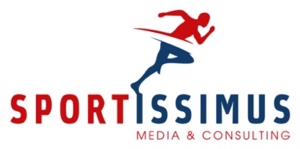 Roberta Decarli/Hannes KrössE| roberta@sportissimus.itT| +39 0471 1551688M| +39 345 2356785W| www.sportissimus.itGiro delle Dolomiti Pressroom:https://bit.ly/Press_Room_Giro_delle_Dolomiti_2023Weitere Informationen zum Giro delle Dolomiti:www.girodolomiti.comDie Facebook-Seite des Giro delle Dolomiti:https://www.facebook.com/girodolomiti/Instagram Giro delle Dolomiti: https://www.instagram.com/girodelledolomiti/Videotrailer 2023:https://bit.ly/Trailer_GiroDelleDolomiti2023